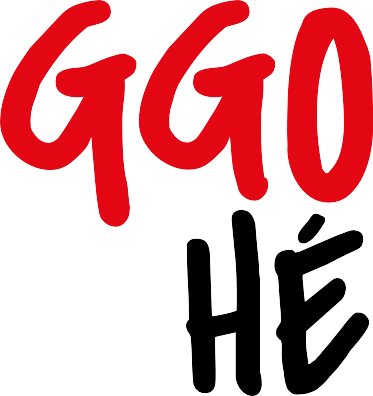 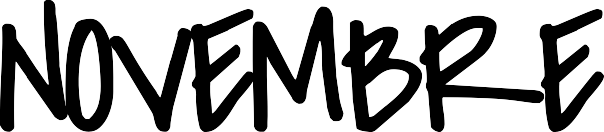 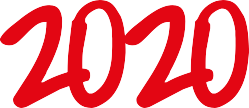 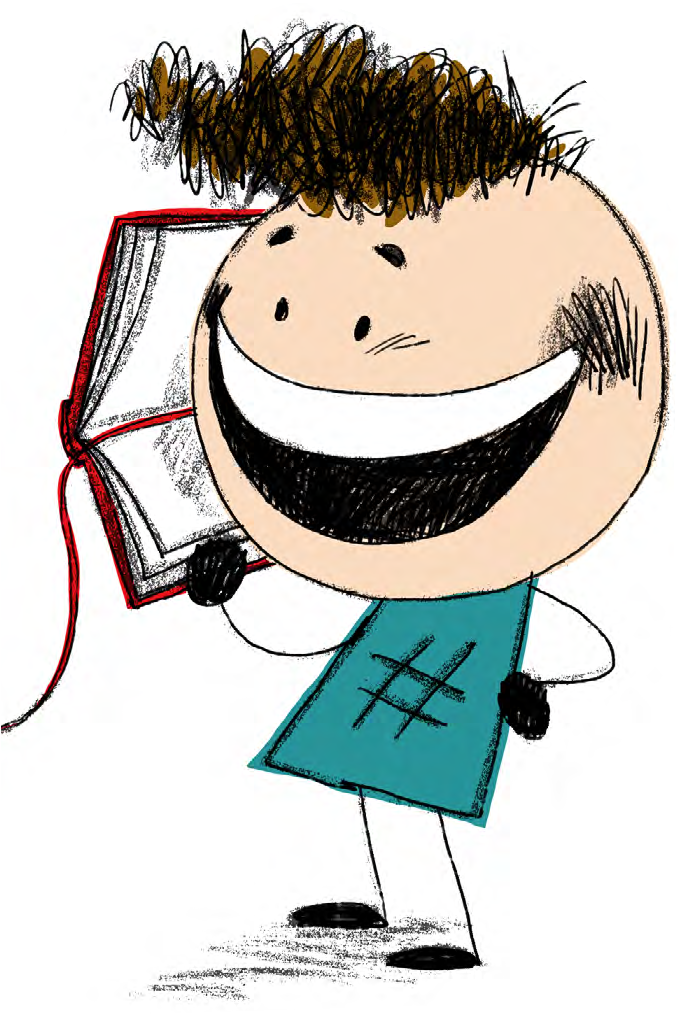 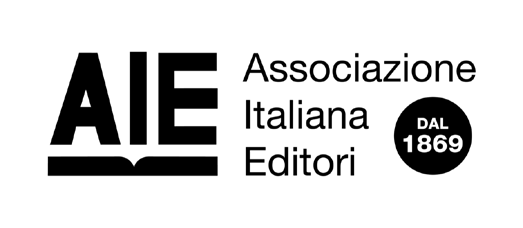 DONA IN QUESTE LIBRERIE :NUOVA CARTOLERI L’INCONTRO – VIA DEI BASTIONI, 61 PALIANOGRAPHICART – VIA DELLA CONA, 13/A PALIANOCARTOLANDIA – VIA PRENESTINA, 65 FIUGGIIL MIO SOGNO – VIA SAN GIORGETTO, 35 ANAGNI                                     GRAZIE SCUOLA PRIMARIA E SECONDARIA IC PALIANOWWW.IOLEGGOPERCHE.IT